VINVERKET 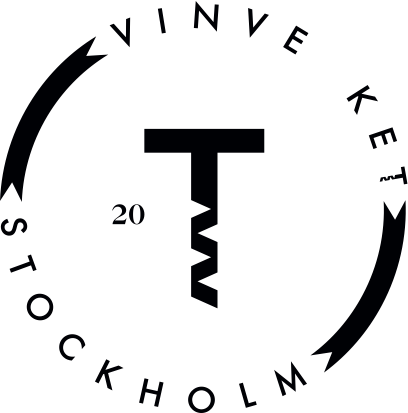 SnacksMaraconamandlar 45 krGröna oliver 55 kr En sked kaviar & en slurk vodka 100 krPickles 40 kr Chips & löjromsdip 90 krOstar:  Brillat savarin, Bleu d’Auvergne & Comté  155 krChark:  Spalla, Coppa & fänkålsalami  185 krBlandad ost & chark  225 kr    MindreBoquerones på strömming  85 krBuffelmozzarella med picklad zucchini & pumpakärnor 145krVitlöksgratinerade sniglar 130 krKroppkakor med karl-johansvampssmör & löjrom  155 kr   Ostgratinerad fransk löksoppa med krutonger 125 krVinverkets Panzanella med kapris & basilika 135 krKalvtartar m. chilibakad äggula, friterad jordärtskocka & kantarellmajo 160 kr Rillette med anklever & cornichoner 155 kr’Nduja på toast 95 krStörre  Kalventrecôte med trattkantarellsås & potatis-västerbottensterrine 275 krSöttVit chokladmousse med hjortron & hasselnötter 105 krChokladbit 30 krHar du några allergier? Informera personalen!